RÁMCOVÁ SERVISNÍ SMLOUVA 23P001dle ustanovení § 2586 a násl. zákona č. 89/2012 Sb., občanský zákoníkuzavřená meziZhotovitelem: SCHOELLER INSTRUMENTS s.r.o.Se sídlem:	Vídeňská 1398/124, 148 00 Praha 4 – KunraticeIČ:	25065939 DIČ:	CZ25065939Zastoupená:	Bank. spojení: Raiffeisenbank a.s.Číslo účtu:	7262023001 / 5500 (dále jen „zhotovitel“ na straně jedné) aObjednatelem: Ústav experimentální botaniky AVČR, v.v.i.Se sídlem:	Rozvojová 263, 165 02 Praha 6IČ:	61389030DIČ:	CZ61389030Zastoupená:	RNDr. Janem Martincem, CSc., ředitelem Bank. spojení: ČSČíslo účtu:	4193962/0800 (dále „objednatel“ na straně druhé)Předmět zákaznického servisuZhotovitel se zavazuje po dobu trvání této smlouvy poskytovat pro objednatele v prostorách ústavu, budovy B1, B2, B3 a B4.opravy v záruční době (mimo oprav záručních);opravy pozáruční;bezpečnostně technické kontroly (BTK);☒ preventivní kontroly s protokolem;preventivní kontroly BEZ protokolu;kalibrace a validace,pro přístroje dle objednávky objednatele a za podmínek uvedených v této smlouvě. V nezbytných případech budou výše uvedené servisní zásahy provedeny v prostorách zhotovitele. Specifikace přístrojů, ke kterým se tato servisní smlouva vztahuje, a servisních akcí je uvedena v příloze č. 1 této smlouvy.Základní ujednáníVšechny servisní úkony budou prováděny zhotovitelem v pracovních dnech mezi 8.00 a 15.00 hodinou po dohodě obou stran, pokud nebude oběma stranami domluveno jinak.Objednatel se zavazuje v dohodnutém termínu zajistit zhotoviteli přístup k přístroji, který bude očištěn a dekontaminován (vyžaduje-li přístroj dekontaminaci). Před zahájením činnosti servisního technika je objednatel povinen předat servisnímu technikovi zhotovitele dekontaminační protokol, který je přílohou č. 2 této smlouvy.V případě porušení této povinnosti nelze ze strany zhotovitele zahájit práce a objednatel je povinen uhradit zhotoviteli cenu marného výjezdu technika dle přílohy č. 3 (ceník úkonů).O provedeném servisním úkonu sepíše servisní technik záznam. Záznam o provedeném servisním úkonu bude zaslán elektronickou formou objednateli.V případě uzavření servisní smlouvy pro více přístrojů na jedné smlouvě je poskytována, v souladu s platným ceníkem, množstevní sleva:5-9 přístrojů, sleva 5%;10-14 přístrojů, sleva 10%;15 a více, sleva 15%.Záruční opravyZáruční opravy provádí zhotovitel dle podmínek uvedených v kupní smlouvě, nebo v záručním listu přístroje, a to po dobu uvedenou v záručním listu, podle standardních technických postupů dodaných výrobcem přístroje.Opravy v záruční doběV rámci záručních oprav nejsou prováděny:opravy a výměny dílů, které podléhají běžnému opotřebení;výměna a doplnění provozních náplní, médií a spotřebního materiálu;opravy závad způsobených mechanickým poškozením;opravy závad způsobených povětrnostními vlivy, chemickými, fyzikálními, mechanickými, elektrochemickými nebo elektrickými vlivy (např. poruchami a výpadky v elektrické síti);opravy závad, které vzniknou nedodržováním návodu k použití, údržbě a péči o zařízení (tj. návod k obsluze);opravy závad, které vzniknou nevhodným nebo neodborným používáním, neodbornou instalací objednatelem nebo třetí osobou, chybným nebo nedbalým zacházením se zařízením, jakož i následkem neodborně provedených změn na zařízení nebo opravami provedenými objednatelem nebo třetími osobami;opravy závad způsobených zásahem třetí osoby nebo vyšší moci.Tyto opravy, přestože se vyskytnou v záruční době, nespadají do záručních oprav a řídí se čl.V. této smlouvy.Opravy pozáručníZhotovitel po prohlídce přístroje sdělí objednateli, zda oprava přístroje bude provedena v místě instalace přístroje nebo zda bude nutné přístroj odvézt na dílenskou opravu.O odvozu přístroje na dílenskou opravu a jeho převzetí zhotovitelem vydá servisní technik zhotovitele potvrzení.Zhotovitel se zavazuje provést dílenskou opravu přístroje ve lhůtě 30 dnů, nebude-li mezi smluvními stranami dohodnuto jinak. Zhotovitel je oprávněn dobu opravy prodloužit o dalších 30 dnů v případě, že k opravě zařízení je potřeba dodání náhradního dílu od zahraničního dodavatele.Preventivní kontroly a bezpečnostně technické kontroly (ZP)Preventivní kontroly a bezpečnostně technické kontroly budou, pokud jsou objednatelem požadovány, standardně prováděny 1 x za rok a budou prováděny dle standardních technických postupů daných výrobcem přístroje.Preventivní kontroly a bezpečnostně technické kontroly nezahrnují:opravy závad způsobených mechanickým poškozením;opravy závad způsobené povětrnostními vlivy, chemickými, fyzikálními, mechanickými, elektrochemickými nebo elektrickými vlivy (např. poruchami a výpadky v elektrické síti);opravy závad, které vzniknou nedodržováním návodu k použití, údržbě a péči o zařízení (tj. návod k obsluze);opravy závad, které vzniknou nevhodným nebo neodborným používáním, neodbornou instalací objednatelem nebo třetí osobou, chybným nebo nedbalým zacházením se zařízením, jakož i následky neodborně provedených změn na zařízení nebo opravami provedených objednatelem nebo třetími osobami;opravy závad způsobených vyšší mocí.Opravy těchto závad, jejichž odstranění není předmětem preventivní kontroly a bezpečnostně technické kontroly, se řídí režimem čl. V. této smlouvy.Kalibrace a validaceKalibrace a validace nejsou objednatelem požadovány.Zdravotnické prostředkyV případě, že předmětem zákaznického servisu je zdravotnický prostředek ve smyslu zákona 89/2021 sb. a 90/2021 sb. objednatel uvede tuto skutečnost v Seznamu přístrojů (příloha č.1 této smlouvy), je zhotovitel povinen provádět všechny servisní úkony v souladu se zákonem 89/2021 sb. a 90/2021 sb.Způsob objednání servisního úkonuObjednatel zašle zhotoviteli objednávku servisního úkonu písemnou formou, a to emailem na servis@schoeller.cz.Objednávka objednatele musí obsahovat:jméno, příjmení;název firmy, instituce;IČ;kontaktní údaj (kontaktní osobu);typ opravy (záruční/pozáruční);typ přístroje, výrobní číslo.Zhotovitel je povinen po obdržení objednávky potvrdit přijetí objednávky a zkontaktovat objednatele za účelem dohodnutí termínu provedení opravy.Zhotovitel poskytuje objednateli v rámci pravidelného servisu vzdálenou telefonickou podporu v pracovních dnech mezi 8.00 a 15.00. V případě potřeby podpory a konzultace je pro objednatele k dispozici servisní dispečink zhotovitele na telefonu 261 009 140/141, který zprostředkuje konzultaci se servisním technikem, specializovaným na konkrétní problematiku.CeníkVeškeré činnosti dle této smlouvy budou účtovány zhotovitelem vždy po provedení díla se splatností 14 dnů, a to dle platného ceníku zhotovitele.Platný ceník ke dni podpisu této smlouvy, je přílohou č. 3 této smlouvy. Zhotovitel je oprávněn ke změnám cen v ceníku a je povinen zaslat aktuální ceník objednateli.Objednatel je oprávněn do pěti pracovních dnů odstoupit od této smlouvy v případě, že změnu ceníku neakceptuje.Pro případ, že objednatel bude v prodlení se zaplacením jakékoliv splatné částky, která mu byla zhotovitelem řádně vyúčtována, vzniká zhotoviteli po dobu prodlení objednatele právo odmítnout objednávku objednatele na provedení dalšího servisního úkonu.Daňový doklad bude zhotovitelem zasílán elektronicky na adresu danou objednatelem: novy@ueb.cas.czPřílohou daňového dokladu bude záznam o provedeném servisním úkonu.Závěrečná ustanoveníTato smlouva je uzavřena na dobu neurčitou s výpovědní dobou 2 měsíce, která počíná běžet prvního dne měsíce následujícího po měsíci, ve kterém byla výpověď druhé smluvní straně doručena.Smluvní strany se dohodly, že tato smlouva a její ustanovení ode dne sjednané účinnosti této smlouvy ruší a plně nahrazuje servisní smlouvu 12P007 ze dne 10.6.2013 a servisní smlouvu 4P023 a to ve znění jejich případných pozdějších dodatků.Tato smlouva nabývá platnosti dnem podpisu oběma smluvními stranami. Každá strana obdrží po jednom stejnopise. Pokud bude tato smlouva podepsána uznávanými elektronickými podpisy oprávněných osob, je vyhotovena v jednom stejnopise v elektronické podobě.Změny v této smlouvě lze zásadně uzavřít pouze písemným dodatkem s podpisem obou stran, Tato smlouva ruší vše, co uzavření smlouvy předcházelo s tím, že pro vzájemné vztahy má význam pouze tato podepsaná listina, kdy ostatní písemnosti jsou bez právního významu.Objednatel není oprávněn převést svá práva a povinnosti z této smlouvy nebo její části na třetí osobu bez předchozího výslovného souhlasu zhotovitele. Zhotovitel si tímto vyhrazuje právo takový souhlas neudělit, a to i bez udání důvodu.Přílohy:Seznam přístrojůDekontaminační protokolCeník servisních pracíV ..................... dne: ........................................Za objednatele: 11.8.2023	Za zhotovitele:Seznam servisovaných přístrojůPříloha č.1 servisní smlouvy č. 23P001Přístroj č.1Přístroj č.2Přístroj č.3Přístroj č.4Přístroj č.5Přístroj č.6Přístroj č.7Přístroj č.8Přístroj č.10Přístroj č.11Přístroj č.12Přístroj č.13Přístroj č.14Přístroj č.15Přístroj č.16Přístroj č.18Přístroj č.19Přístroj č.20Přístroj č.21Přístroj č.22Přístroj č.23Přístroj č.24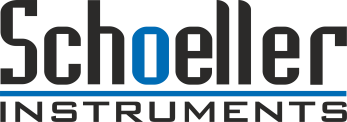 Na výše uvedeném přístroji/nástroji bylo pracováno s infekčními látkami nebo priony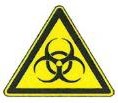 Na výše uvedeném přístroji/nástroji bylo pracováno s nebezpečnými chemikáliemi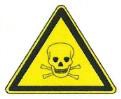 Na výše uvedeném přístroji/nástroji bylo pracováno s radioaktivními látkami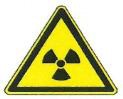 Pracovník servisu není povinen zahájit servisní práce nebo převzít přístroj/nástroj k dopravě, pokud není tento dekontaminační protokol řádně vyplněn. V případě odeslání přístroje/nástroje servisní organizaci poštou nebo balíkovou službou přiložte kopii dekontaminačního protokolu do zásilky.Svým podpisem potvrzuji, že výše uvedený přístroj/nástroj nepředstavuje žádné riziko pro zdraví osob nebo životní prostředí a je připraveno pro servis, balení a přepravu.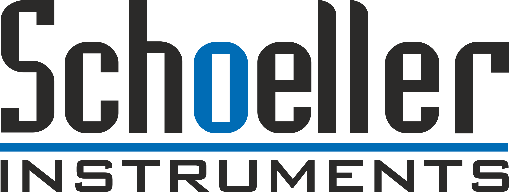 NázevUmístění přístrojeVýrobceKontaktní osoba / telTyp / ModelMLR-350Servisní úkonPreventivní kontrolaPreventivní kontrolaPreventivní kontrolaXKalibrace / ValidaceKalibrace / ValidaceKalibrace / Validacejiný*Výrobní číslo70101335Frekvence úkonu2x ročně1x ročně1x ročně1x ročněX1x / 2 rokyjiná** PoznámkaNázev------------Umístění přístrojeVýrobceKontaktní osoba / telTyp / ModelMLR-350Servisní úkonPreventivní kontrolaPreventivní kontrolaPreventivní kontrolaXKalibrace / ValidaceKalibrace / ValidaceKalibrace / Validacejiný*Výrobní číslo70100222Frekvence úkonu2x ročně1x ročně1x ročně1x ročněX1x / 2 rokyjiná** PoznámkaNázev------------Umístění přístrojeVýrobceKontaktní osoba / telTyp / ModelMLR-350HServisní úkonPreventivní kontrolaPreventivní kontrolaPreventivní kontrolaXKalibrace / ValidaceKalibrace / ValidaceKalibrace / Validacejiný*Výrobní číslo10020043Frekvence úkonu2x ročně1x ročně1x ročně1x ročněX1x / 2 rokyjiná** PoznámkaNázev------------Umístění přístrojeVýrobceKontaktní osoba / telTyp / ModelMLR-351Servisní úkonPreventivní kontrolaPreventivní kontrolaPreventivní kontrolaXKalibrace / ValidaceKalibrace / ValidaceKalibrace / Validacejiný*Výrobní číslo70611032 (51013920??)Frekvence úkonu2x ročně1x ročně1x ročně1x ročněX1x / 2 rokyjiná** PoznámkaNázev------------Umístění přístrojeVýrobceKontaktní osoba / telTyp / ModelMLR-352Servisní úkonPreventivní kontrolaPreventivní kontrolaPreventivní kontrolaXKalibrace / ValidaceKalibrace / ValidaceKalibrace / Validacejiný*Výrobní číslo21090062Frekvence úkonu2x ročně1x ročně1x ročně1x ročněX1x / 2 rokyjiná** PoznámkaNázev------------Umístění přístrojeVýrobceKontaktní osoba / telTyp / ModelMLR-352Servisní úkonPreventivní kontrolaPreventivní kontrolaPreventivní kontrolaXKalibrace / ValidaceKalibrace / ValidaceKalibrace / Validacejiný*Výrobní číslo21090065Frekvence úkonu2x ročně1x ročně1x ročně1x ročněX1x / 2 rokyjiná** PoznámkaNázev------------Umístění přístrojeVýrobceKontaktní osoba / telTyp / ModelMLR-350HServisní úkonPreventivní kontrolaPreventivní kontrolaPreventivní kontrolaXKalibrace / ValidaceKalibrace / ValidaceKalibrace / Validacejiný*Výrobní číslo30809409Frekvence úkonu2x ročně1x ročně1x ročně1x ročněX1x / 2 rokyjiná** PoznámkaNázev------------Umístění přístrojeVýrobceKontaktní osoba / telTyp / ModelMLR-351Servisní úkonPreventivní kontrolaPreventivní kontrolaPreventivní kontrolaXKalibrace / ValidaceKalibrace / ValidaceKalibrace / Validacejiný*Výrobní číslo60305245Frekvence úkonu2x ročně1x ročně1x ročně1x ročněX1x / 2 rokyjiná** PoznámkaNázev------------Umístění přístrojeVýrobceKontaktní osoba / telTyp / ModelMLR-351HServisní úkonPreventivní kontrolaPreventivní kontrolaPreventivní kontrolaXKalibrace / ValidaceKalibrace / ValidaceKalibrace / Validacejiný*Výrobní číslo51013893Frekvence úkonu2x ročně1x ročně1x ročně1x ročněX1x / 2 rokyjiná** PoznámkaNázev------------Umístění přístrojeVýrobceKontaktní osoba / telTyp / ModelMLR-351HServisní úkonPreventivní kontrolaPreventivní kontrolaPreventivní kontrolaXKalibrace / ValidaceKalibrace / ValidaceKalibrace / Validacejiný*Výrobní číslo09020045Frekvence úkonu2x ročně1x ročně1x ročně1x ročněX1x / 2 rokyjiná** PoznámkaNázev------------Umístění přístrojeVýrobceKontaktní osoba / telTyp / ModelMLR-352HServisní úkonPreventivní kontrolaPreventivní kontrolaPreventivní kontrolaXKalibrace / ValidaceKalibrace / ValidaceKalibrace / Validacejiný*Výrobní číslo17070106Frekvence úkonu2x ročně1x ročně1x ročně1x ročněX1x / 2 rokyjiná** PoznámkaNázev------------Umístění přístrojeVýrobceKontaktní osoba / telTyp / ModelMLR-352HServisní úkonPreventivní kontrolaPreventivní kontrolaPreventivní kontrolaXKalibrace / ValidaceKalibrace / ValidaceKalibrace / Validacejiný*Výrobní číslo20070132Frekvence úkonu2x ročně1x ročně1x ročně1x ročněX1x / 2 rokyjiná** PoznámkaNázev------------Umístění přístrojesuterén B1suterén B1suterén B1suterén B1suterén B1suterén B1suterén B1suterén B1suterén B1suterén B1VýrobceKontaktní osoba / telTyp / ModelPGC20 FLEXServisní úkonPreventivní kontrolaPreventivní kontrolaPreventivní kontrolaXKalibrace / ValidaceKalibrace / ValidaceKalibrace / Validacejiný*Výrobní číslo110122Frekvence úkonu2x ročně1x ročně1x ročně1x ročněX1x / 2 rokyjiná** PoznámkaNázev------------Umístění přístrojesuterén B1suterén B1suterén B1suterén B1suterén B1suterén B1suterén B1suterén B1suterén B1suterén B1VýrobceKontaktní osoba / telTyp / ModelPGC20 FLEXServisní úkonPreventivní kontrolaPreventivní kontrolaPreventivní kontrolaXKalibrace / ValidaceKalibrace / ValidaceKalibrace / Validacejiný*Výrobní číslo110123Frekvence úkonu2x ročně1x ročně1x ročně1x ročněX1x / 2 rokyjiná** PoznámkaNázev------------Umístění přístrojesuterén B1suterén B1suterén B1suterén B1suterén B1suterén B1suterén B1suterén B1suterén B1suterén B1VýrobceKontaktní osoba / telTyp / ModelPGC20 FLEXServisní úkonPreventivní kontrolaPreventivní kontrolaPreventivní kontrolaXKalibrace / ValidaceKalibrace / ValidaceKalibrace / Validacejiný*Výrobní číslo110124Frekvence úkonu2x ročně1x ročně1x ročně1x ročněX1x / 2 rokyjiná** PoznámkaNázev------------Umístění přístrojesuterén B1suterén B1suterén B1suterén B1suterén B1suterén B1suterén B1suterén B1suterén B1suterén B1VýrobceKontaktní osoba / telTyp / ModelPGC20 FLEXServisní úkonPreventivní kontrolaPreventivní kontrolaPreventivní kontrolaXKalibrace / ValidaceKalibrace / ValidaceKalibrace / Validacejiný*Výrobní číslo110125Frekvence úkonu2x ročně1x ročně1x ročně1x ročněX1x / 2 rokyjiná** PoznámkaNázev------------Umístění přístrojesuterén B1suterén B1suterén B1suterén B1suterén B1suterén B1suterén B1suterén B1suterén B1suterén B1VýrobceKontaktní osoba / telTyp / ModelADAPTISServisní úkonPreventivní kontrolaPreventivní kontrolaPreventivní kontrolaXKalibrace / ValidaceKalibrace / ValidaceKalibrace / Validacejiný*Výrobní číslo171030Frekvence úkonu2x ročně1x ročně1x ročně1x ročněX1x / 2 rokyjiná** PoznámkaNázev------------Umístění přístrojesuterén B1suterén B1suterén B1suterén B1suterén B1suterén B1suterén B1suterén B1suterén B1suterén B1VýrobceKontaktní osoba / telTyp / ModelPOLYKLIMA M3-250Servisní úkonPreventivní kontrolaPreventivní kontrolaPreventivní kontrolaxKalibrace / ValidaceKalibrace / ValidaceKalibrace / Validacejiný*Výrobní čísloM3-210513-01Frekvence úkonu2x ročně1x ročně1x ročně1x ročněX1x / 2 rokyjiná** PoznámkaNázev------------Umístění přístrojeVýrobceKontaktní osoba / telTyp / ModelPOLYKLIMA M4Z-TDLServisní úkonPreventivní kontrolaPreventivní kontrolaPreventivní kontrolaXKalibrace / ValidaceKalibrace / ValidaceKalibrace / Validacejiný*Výrobní čísloM4Z-210513-02Frekvence úkonu2x ročně1x ročně1x ročně1x ročněX1x / 2 rokyjiná** PoznámkaNázev------------Umístění přístrojeVýrobceKontaktní osoba / telTyp / ModelServisní úkonPreventivní kontrolaPreventivní kontrolaPreventivní kontrolaXKalibrace / ValidaceKalibrace / ValidaceKalibrace / Validacejiný*Výrobní čísloFrekvence úkonu2x ročně1x ročně1x ročně1x ročněX1x / 2 rokyjiná** PoznámkaNázev------------Umístění přístrojeVýrobceKontaktní osoba / telTyp / ModelServisní úkonPreventivní kontrolaPreventivní kontrolaPreventivní kontrolaXKalibrace / ValidaceKalibrace / ValidaceKalibrace / Validacejiný*Výrobní čísloFrekvence úkonu2x ročně1x ročně1x ročně1x ročněX1x / 2 rokyjiná** PoznámkaNázev------------Umístění přístrojeVýrobceKontaktní osoba / telTyp / ModelServisní úkonPreventivní kontrolaPreventivní kontrolaPreventivní kontrolaXKalibrace / ValidaceKalibrace / ValidaceKalibrace / Validacejiný*Výrobní čísloFrekvence úkonu2x ročně1x ročně1x ročně1x ročněX1x / 2 rokyjiná** PoznámkaNázev------------Umístění přístrojeVýrobceKontaktní osoba / telTyp / ModelServisní úkonPreventivní kontrolaPreventivní kontrolaPreventivní kontrolaXKalibrace / ValidaceKalibrace / ValidaceKalibrace / Validacejiný*Výrobní čísloFrekvence úkonu2x ročně1x ročně1x ročně1x ročněX1x / 2 rokyjiná** PoznámkaNázev------------Umístění přístrojeVýrobceKontaktní osoba / telTyp / ModelServisní úkonPreventivní kontrolaPreventivní kontrolaPreventivní kontrolaXKalibrace / ValidaceKalibrace / ValidaceKalibrace / Validacejiný*Výrobní čísloFrekvence úkonu2x ročně1x ročně1x ročně1x ročněX1x / 2 rokyjiná** PoznámkaSCHOELLER INSTRUMENTS, s. r. o.Laboratorní přístroje – prodej, servis, validaceD e k o n t a m i n a č n í	p r o t o k o lVyplňte před předáním přístroje/nástroje servisní organizaci nebo před odesláním k opravěZ důvodu zajištění bezpečnosti a zdraví pracovníků servisu a osob zajišťujících dopravu přístroje/nástroje, žádáme o vyplněníDekontaminačního protokolu a podpis odpovědnou osobou uživatele před předáním přístroje/nástroje servisnímu technikovi kservisnímu úkonu nebo před odesláním přístroje/nástroje do servisu.Podepsaná odpovědná osoba prohlašuje, že přístroj/nástroj předávaný servisní organizaci není zdrojem žádného rizika pro pracovníky servisu, že byl dekontaminován a zkontrolován způsobem odpovídajícím povaze látek, kterými mohl být kontaminován a že je tedy bezpečný pro servis a dopravu.1. Přístroj / nástrojNázev / VýrobceTyp	1.3 Výrobní číslo2. Uživatel2. Uživatel2. Uživatel2. Uživatel2. Uživatel2.1 Obchodní jméno2.2 Adresa2.3 Odpovědná osoba2.4 Telefon2.5 Mail3. Bylo na výše uvedeném přístroji/nástroji pracováno s nebezpečnými látkami ?3. Bylo na výše uvedeném přístroji/nástroji pracováno s nebezpečnými látkami ?3. Bylo na výše uvedeném přístroji/nástroji pracováno s nebezpečnými látkami ?3.1 Pokud ne, zaškrtněte políčko NE a podepište Dekontaminační protokol doleANO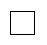 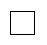 NE 3.2 Pokud ano, zaškrtněte políčko ANO a před podpisem vyplňte další specifikaci nížeANONE 4.1 Popis látek a rizika:4.2 Přístroj/nástroj byl dekontaminován a /nebo desinfikován:4.2 Přístroj/nástroj byl dekontaminován a /nebo desinfikován:ANO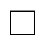 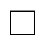 NE5.1 Popis látek a rizika:5.2 Přístroj/nástroj byl dekontaminován:5.2 Přístroj/nástroj byl dekontaminován:ANONE6.1 Popis látek a rizika:6.2 Přístroj/nástroj byl dekontaminován:6.2 Přístroj/nástroj byl dekontaminován:ANO	NEKódNázev úkonuCena bez DPHPOKProtokol o kontrole300 KčAAHHodinová sazba technika1 500 KčAXSExpresní servis (další pracovní den - jednodenní akce - jednorázová přirážka)3 000 Kč-Náklady na dopravu8 Kč/km-Čas technika na cestě8 Kč/km/technikPOKProtokol o kontrole300 Kč	KLIMATICKÉ KOMORY		KLIMATICKÉ KOMORY		KLIMATICKÉ KOMORY	KSVKalibrace teplotního senzoru klimatické komory1 800 KčTVKKalibrace vlhkostního senzoru klimatické komory2 400 KčKMPPreventivní kontrola klimatických komor MLR 350, Adaptis A1000 (bez vlhčení)2 100 KčKLPPreventivní kontrola klimatických komor MLR 350HT, Adaptis A1000 (s vlhčením)2 900 KčKTSKontrola těsnosti chladícího okruhu s náplní větší než 3 kg regulovaných látek3 800 Kč